	В соответствии с Федеральным законом от 06 октября 2003 года № 131-ФЗ «Об общих принципах организации местного самоуправления в Российской Федерации» и  на основании протеста Прокуратуры Красноармейского района Чувашской Республики от 30.11.2021 г. администрация Убеевского сельского поселения Красноармейского района Чувашской Республики  п о с т а н о в л я е т:1. Внести в постановление администрации Убеевского сельского поселения Красноармейского района от 06.010.2017 года № 68 «Об утверждении Административного регламента администрации Убеевского сельского поселения Красноармейского района Чувашской Республики по предоставлению муниципальной услуги «Выдача разрешения на строительство»  следующие изменения:           1) пункт 2.4 «Срок предоставления муниципальной услуги»  Административного регламента изложить  в следующей редакции:      «2.4.1. Разрешение на строительство или уведомление об отказе в выдаче разрешения на строительство выдается в течение 5 календарных дней со дня получения заявления о выдаче разрешения на строительство, оформленного в соответствии с приложением № 2 к Административному регламенту».   2)  пп.1-2. в пункте 2.6.1 изложить в следующей редакции:«К заявлению прилагаются следующие документы:1. При наличии соглашения о передаче в случаях, установленных бюджетным законодательством Российской Федерации, органом государственной власти (государственным органом), Государственной корпорацией по атомной энергии «Росатом», органом управления государственным внебюджетным фондом или органом местного самоуправления полномочий государственного (муниципального) заказчика, заключенного при осуществлении бюджетных инвестиций, - указанное соглашение, правоустанавливающие документы на земельный участок, в том числе соглашение об установлении сервитута, решение об установлении публичного сервитута, а также схема расположения земельного участка или земельных участков на кадастровом плане территории, на основании которой был образован указанный земельный участок и выдан градостроительный план земельного участка в случае, с которым заключено это соглашение;».2. Настоящее постановление вступает в силу после его  официального опубликования в  периодическом печатном издании «Вестник Убеевского сельского поселения».    Глава  Убеевского    сельского поселения                                                                            Н.И,Димитриева ЧĂВАШ  РЕСПУБЛИКИКРАСНОАРМЕЙСКИ РАЙОНĚ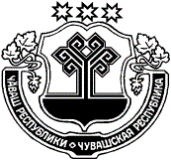 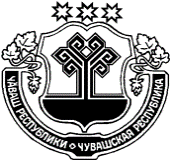 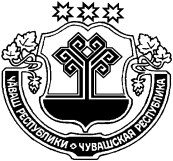 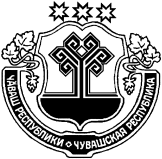 ЧУВАШСКАЯ  РЕСПУБЛИКА КРАСНОАРМЕЙСКИЙ РАЙОН   УПИ ЯЛ ПОСЕЛЕНИЙĚНАДМИНИСТРАЦИЙĚ    ЙЫШĂНУ     14.12.2021.        № 84     Упи салиАДМИНИСТРАЦИЯУБЕЕВСКОГОСЕЛЬСКОГО ПОСЕЛЕНИЯ                ПОСТАНОВЛЕНИЕ       14.12.2021    №  84 с. Убеево О внесении изменений в постановление  администрации Убеевского сельского поселения от 06.10.2017 г №  68«Об утверждении Административного регламента администрации Убеевского сельского поселения Красноармейского района Чувашской Республики по предоставлению муниципальной услуги «Выдача разрешения на строительство»